Środa 22.04.2020r. Ochroń przyrodęWyjaśnianie słów lasy to płuca Ziemi.Wyjaśniamy, że lasy to płuca Ziemi, bo produkują tlen, którym oddychamy, zatrzymują także pył i kurz, oczyszczają powietrze, a drzewa iglaste wydzielają olejki eteryczne.Zabawa dydaktyczna – Co zanieczyszcza powietrze?Dzieci określają czy zamieszczone poniżej pojazdy zanieczyszczają powietrze czy nie i dlaczego?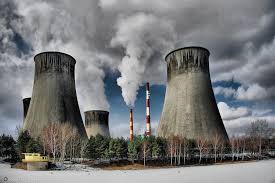 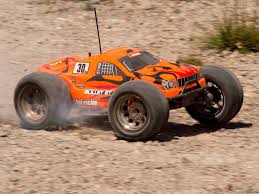 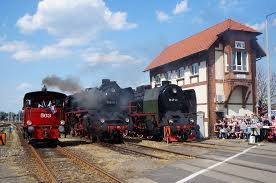 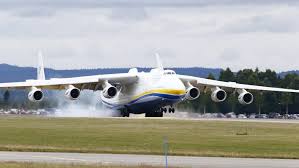 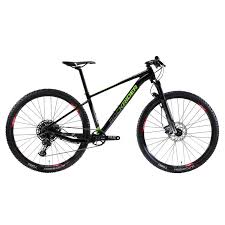 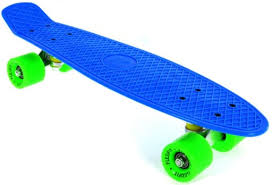 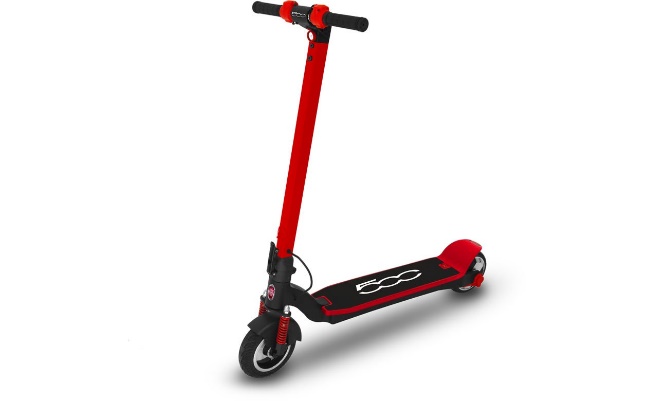 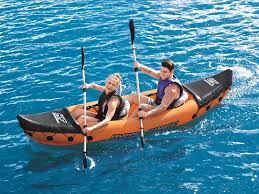 Ćwiczenia prawidłowej wymowy.Wypowiadamy poniższe zdania w różnym tempie oraz z różnym natężeniem dźwięku. Zmienia dynamikę w wypowiedzeniu, wymawiając słowa naprzemiennie: raz głośno, raz cicho. Recytuje coraz głośniej, następnie – coraz ciszej. Dzieci powtarzają za rodzicem. Ziemia, ziemia to nasza planeta.Dbamy o czyste powietrze.Nie chcemy śmieci na leśnej łące.Precz z dymem, który zasłania słońce.karta pracy – s. 18.Propozycja pracy plastycznej -  drugie życie butelki, puszki ….Ponieważ dzieci mają nieskończoną wyobraźnię i ogromne pokłady kreatywności. Chciałabym, aby dzieci stare niepotrzebne rzeczy - butelki, puszki, kartony itp. Przemieniły w coś nowego. 